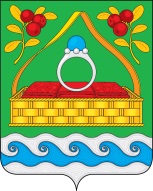 АДМИНИСТРАЦИЯ САНДОГОРСКОГО СЕЛЬСКОГО ПОСЕЛЕНИЯ КОСТРОМСКОГО МУНИЦИПАЛЬНОГО РАЙОНАКОСТРОМСКОЙ ОБЛАСТИП О С Т А Н О В Л Е Н И Еот «23» июня 2021 года  № 36                                                   с. СандогораВ соответствии со статьей 179 Бюджетного кодекса Российской Федерации, статьей 14 Федерального закона от 06.10.2003 года N 131-ФЗ «Об общих принципах организации местного самоуправления в Российской Федерации», Федеральным законом от 24.07.2007 года N 209-ФЗ «О развитии малого и среднего предпринимательства в Российской Федерации»,администрация Сандогорского сельского поселения ПОСТАНОВЛЯЕТ:Утвердить муниципальную программу «Развитие малого и среднего предпринимательства на территории муниципального образования Сандогорское сельское поселение Костромского муниципального района Костромской области на 2021 - 2023 годы» (приложение).2. Настоящее постановление вступает в силу с момента его подписания и подлежит официальному опубликованию.3. Контроль за исполнением настоящего постановления оставляю за собой.ПриложениеУтвержденапостановлением администрацииСандогорского сельского поселения Костромского муниципального районаКостромской областиот «23» июня 2021 года № 36МУНИЦИПАЛЬНАЯ ПРОГРАММА«РАЗВИТИЕ МАЛОГО И СРЕДНЕГО ПРЕДПРИНИМАТЕЛЬСТВА НА ТЕРРИТОРИИ МУНИЦИПАЛЬНОГО ОБРАЗОВАНИЯ САНДОГОРСКОЕ СЕЛЬСКОЕ ПОСЕЛЕНИЕ КОСТРОМСКОГО МУНИЦИПАЛЬНОГО РАЙОНА КОСТРОМСКОЙ ОБЛАСТИ»ПАСПОРТ муниципальной программы «Развитие малого и среднего предпринимательства на территории муниципального образования Сандогорское сельское поселение Костромского муниципального района Костромской области»I. Содержание проблемы и обоснование необходимости ее решения программными методамиМалое и среднее предпринимательство играет важную роль в решении экономических и социальных задач муниципального образования Сандогорское сельское поселение. Развитие малого и среднего предпринимательства способствует насыщению потребительского рынка товарами и услугами, обеспечивает занятость населения, формирует конкурентную среду, что является неотъемлемым элементом современной рыночной системы хозяйствования. Значимость малого и среднего предпринимательства обусловлена его специфическими свойствами, ключевыми из которых являются оперативность и мобильность, способность гибко реагировать на изменения конъюнктуры рынка.Ведение и развитие бизнеса на территории Сандогорского сельского поселения Костромского муниципального района Костромской области осложняется традиционно сложившимися экономико-географическими особенностями, выражающимися в климатических условиях, особенностях трудовых и миграционных процессов (в частности, трудовая миграция), отдаленности от экономических центров Российской Федерации, финансовыми проблемами и недостаточной образованностью граждан в предпринимательской сфере.Таким образом, необходимо выделить ряд проблем, сдерживающих развитие малого и среднего предпринимательства на территории Сандогорского сельского поселения Костромского муниципального района Костромской области1) низкая инициативность населения в сфере организации и развития собственного бизнеса;2) недостаточно развитая система информационно-консультационной поддержки субъектов малого и среднего предпринимательства;3) высокие финансовые риски предпринимательской деятельности, связанные с затрудненным доступом субъектов малого и среднего предпринимательства к кредитным ресурсам;4) недостаток квалифицированных кадров и знаний для ведения предпринимательской деятельности.Перечисленный спектр проблем, препятствующих развитию малого и среднего предпринимательства на территории Сандогорского сельского поселения, свидетельствует о необходимости стимулирования его целенаправленного развития, постоянного использования программных методов по поддержке малого и среднего бизнеса.Количество субъектов малого и среднего предпринимательства на 01 января 2021 года составило 28 ед., основные направления ведения бизнеса индивидуальными предпринимателями в Сандогорском сельском поселении распределяются по следующим видам экономической деятельности:Структура субъектов малого и среднего предпринимательства по видам экономической деятельности в 2021 году и в течение ряда лет остается практически неизменной. Так наиболее привлекательной для малого бизнеса остаются сфера торговли. На территории Сандогорского сельского поселения Костромского муниципального района Костромской области практически отсутствуют малые и средние предприятия, предоставляющие услуги по бытовому обслуживанию (парикмахерские, мастерские), жилищно-коммунальные услуги, услуги общественного питания, туризма. Нет предприятий народных художественных промыслов.Количество малых предприятий (кроме торговых), расположенных на территории поселения очень мало.При численности трудоспособного населения в пределах 840 человек, количество малых и средних предприятий не обеспечивает занятость жителей муниципального образования. Соответственно, налоговые поступления в бюджет муниципального образования незначительны.Малое и среднее предпринимательство является важной составной частью современной рыночной экономики. Развитие малого и среднего предпринимательства в социальном аспекте - это занятость и новое качество жизни населения, обеспечение граждан необходимыми им товарами и услугами, формирование среднего класса и демократических институтов гражданского общества, реализация муниципальных социальных программ.В связи с этим необходимо использовать системный подход к вопросам поддержки малого и среднего предпринимательства, основанного на реализации муниципальной целевой программы, его потребностей, проблем, уровня развития его в различных отраслях и учетом возможности использования имеющихся природных биоресурсов. К решению данного вопроса необходимо подходить комплексно. Привлекать заинтересованные организации, осуществлять подготовку кадров.Также для решения проблемы поддержки малого и среднего предпринимательства необходимо всестороннее взаимодействие органов власти и бизнеса, что позволит рассмотреть данный вопрос с разных точек зрения, и поможет выработать оптимальные решения.Муниципальная поддержка позволит:- оказать помощь начинающим предпринимателям через информационную поддержку;- популяризировать предпринимательскую деятельность в молодежной среде через проведение различных конкурсов.Основным инструментом реализации муниципальной политики по поддержке малого и среднего предпринимательства для муниципального образования Сандогорское сельское поселение Костромского муниципального района Костромской области является программа «Развитие малого и среднего предпринимательства в муниципальном образовании Сандогорское сельское поселение Костромского муниципального района Костромской области на 2021 -2023 годы».II. Основные цели, задачи ПрограммыЦелью настоящей Программы является обеспечение благоприятных условий для развития малого и среднего предпринимательства, оказание содействия субъектам малого и среднего предпринимательства в продвижении производимых ими товаров (работ, услуг), результатов интеллектуальной деятельности, увеличение занятости и развитие самозанятости, развитие конкуренции.Достижение поставленной цели требует решения следующих задач:- оказание комплексной методической, информационной, консультационной, учебно-образовательной и юридической помощи для субъектов малого и среднего предпринимательства.- развитие финансовых механизмов, направленных на развитие малого и среднего предпринимательства;- продвижение продукции малого и среднего предпринимательства на территории Сандогорского сельского поселения Костромского муниципального района Костромской области;- повышение привлекательности предпринимательской деятельности;- развитие молодежного предпринимательства, поддержка начинающих предпринимателей, а также безработных граждан, желающих организовать собственное дело;- создание благоприятного общественного мнения о предпринимательстве;Для успешного решения данных задач необходимо обеспечить эффективное взаимодействие органов местного самоуправления, органов государственной власти и предпринимателей муниципального образования.III. Перечень программных мероприятийДостижение цели и решение поставленных задач осуществляется через мероприятия, реализация которых будет способствовать дальнейшему эффективному развитию малого и среднего предпринимательства на территории Сандогорского сельского поселения Костромского муниципального района Костромской области.Программа включает в себя комплекс мероприятий, направленных на создание благоприятных условий для дальнейшего развития малого и среднего предпринимательства в муниципальном образовании.Перечень программных мероприятий, призванных обеспечить решение поставленных выше задач через механизмы реализации настоящей Программы, представлен в Приложении N 1 к настоящей Программе.Для реализации мероприятий Программы определены формы оказания поддержки субъектам малого и среднего предпринимательства, организациям, образующим инфраструктуру поддержки субъектов малого и среднего предпринимательства.IV. Сроки реализации ПрограммыРеализация Программы рассчитана на 2021-2023годы и реализуется в один этап, с ежегодной корректировкой, как по составу мероприятий, так и по объемам финансирования, исходя из реальной экономической ситуации.V. Ресурсное обеспечение ПрограммыФинансирование Программы предполагается при утверждении районных и областных программ и проектов с вовлечением собственных средств предприятий и индивидуальных предпринимателей, средств местного бюджета.Финансовое обеспечение Программы позволяет решать задачу материально-технической, информационной и организационной помощи субъектам малого и среднего предпринимательства и организовать инфраструктуру поддержки малого и среднего предпринимательства.Объемы и источники финансирования будут ежегодно корректироваться исходя из имеющихся возможностей бюджета Сандогорского сельского поселения Костромского муниципального района Костромской области.VI. Механизм реализации ПрограммыЗаказчик Программы отвечает за реализацию Программы в целом, обеспечивает согласованные действия по подготовке и реализации программных мероприятий, целевое и эффективное использование средств, а также готовит отчеты о ходе реализации Программы.Порядки предоставления субсидий в целях реализации Программы утверждаются постановлениями Администрации муниципального образования Сандогорское сельское поселение Костромского муниципального района Костромской области.При изменении объемов финансирования, предусмотренных Программой, Заказчик уточняет объемы финансирования за счет всех источников, готовит предложения по внесению изменений в перечень мероприятий Программы, сроки их исполнения и затрат на их проведение.Корректировка Программы, в том числе включение в нее новых программных мероприятий, а также продление сроков ее реализации осуществляются в установленном порядке по предложению Заказчика Программы.VII. Ожидаемые социально-экономические результаты от реализации ПрограммыРеализация мероприятий Программы позволит:- создать новые и расширить действующие сферы услуг;- обеспечить взаимодействие субъектов малого и среднего предпринимательства с органами муниципальной власти;- продвигать товары, работы и услуги субъектов малого и среднего предпринимательства на муниципальном рынке;- сохранить существующие и создать новые рабочие места для трудоспособного населения;- увеличить число субъектов малого и среднего предпринимательства на территории муниципального образования.VIII. Контроль за ходом реализации ПрограммыЗаказчик осуществляет контроль за ходом реализации Программы, обеспечивает согласованные действия по реализации программных мероприятий, предоставляет информацию о ходе реализации Программы и итоговый отчет с аналитической информацией о реализации Программы, выполнении ее целевых показателей до 1 февраля, следующего за отчетным годом.Контроль за ходом исполнения Программы включает в себя предоставление периодической отчетности о реализации программных мероприятий Исполнителями Программы Заказчику.Приложение 1к муниципальной Программе«Развитие малого и среднегопредпринимательства на территорииСандогорского сельского поселения Костромского муниципального района Костромской области»МЕРОПРИЯТИЯ по реализации муниципальной программы «Развитие малого и среднего предпринимательства на территории Сандогорского сельского поселения Костромского муниципального района Костромской областина 2021 – 2023 годы»Об утверждении муниципальной программы «Развитие малого и среднего предпринимательства на территории муниципального образования Сандогорское сельское поселение Костромского муниципального района Костромской области на 2021 - 2023 годы»Глава Сандогорского сельского поселенияА.А. НургазизовНаименование ПрограммыМуниципальная программа «Развитие малого и среднего предпринимательства на территории муниципального образования Сандогорское сельское поселение Костромского муниципального района Костромской области» (далее - Программа)Заказчик ПрограммыАдминистрация муниципального образования Сандогорское сельское поселение Костромского муниципального района Костромской областиИсполнители ПрограммыАдминистрация муниципального образования  Сандогорское сельское поселение Костромского муниципального района Костромской областиОснование для разработки Программы- Федеральный закон от 06.10.2003 N 131-ФЗ «Об общих принципах организации местного самоуправления в Российской Федерации»;- Федеральный закон от 24.07.2007 N 209-ФЗ «О развитии малого и среднего предпринимательства в Российской Федерации»;- Устав муниципального образования  Сандогорское сельское поселение Костромского муниципального района Костромской областиСроки исполнения Программы2021 - 2023 годыЦель ПрограммыОбеспечение благоприятных условий развития субъектов малого и среднего предпринимательства, осуществляющих свою деятельность на территории муниципального образования  Сандогорское сельское поселение Костромского муниципального района Костромской областиЗадачи Программы- устранение административных барьеров, препятствующих развитию малого предпринимательства;- обеспечение взаимодействия органов местного самоуправления с предпринимательскими структурами для совершенствования поддержки малого бизнеса;- оказание консультационных, информационных и юридических услуг субъектам малого предпринимательства;- привлечение малого и среднего предпринимательства к участию в приоритетных проектах, выполнению муниципальных заказов в различных сферах деятельности;- создание муниципальной нормативно-правовой базы, регулирующей вопросы развития и поддержки малого и среднего предпринимательства;- пропаганда и популяризация предпринимательской деятельностиЦелевые показатели- количество организаций (предпринимателей), которым оказана поддержка (единиц);- создано (сохранено) рабочих мест (единиц);- количество вновь созданных организаций (предпринимателей)Источники финансирования ПрограммыБюджет муниципального образования Сандогорское сельское поселение Костромского муниципального района Костромской областиОжидаемые конечные результаты реализации Программы- Увеличение количества вновь создаваемых и сохранение действующих субъектов малого и среднего предпринимательства;- увеличение количества рабочих местСистема организации контроля за исполнением ПрограммыКонтроль за реализацией Программы осуществляется Администрацией муниципального образования Сандогорское сельское поселение Костромского муниципального района Костромской областиN п/пВидам экономической деятельности в соответствии с ОКВЭДна 01.01.2021 г.на 01.01.2021 г.единиц%1.Переработка древесины272.Платные услуги населению10363.Производство прочие неметаллические минеральные продукции14504.Оптовая и розничная торговля275.Деятельность по предоставлению продуктов питания и напитков00ВсегоВсего28100N п/пМероприятияОтветственный исполнительИсточник финансированияОбъемы финансированияОбъемы финансированияОбъемы финансированияОбъемы финансированияОбъемы финансированияОбъемы финансированияОбъемы финансированияВсегоВсего202120212022202220231Нормативно-правовое, информационное и организационноеобеспечение развития малого и среднего бизнесаНормативно-правовое, информационное и организационноеобеспечение развития малого и среднего бизнесаНормативно-правовое, информационное и организационноеобеспечение развития малого и среднего бизнесаНормативно-правовое, информационное и организационноеобеспечение развития малого и среднего бизнесаНормативно-правовое, информационное и организационноеобеспечение развития малого и среднего бизнесаНормативно-правовое, информационное и организационноеобеспечение развития малого и среднего бизнесаНормативно-правовое, информационное и организационноеобеспечение развития малого и среднего бизнесаНормативно-правовое, информационное и организационноеобеспечение развития малого и среднего бизнесаНормативно-правовое, информационное и организационноеобеспечение развития малого и среднего бизнесаНормативно-правовое, информационное и организационноеобеспечение развития малого и среднего бизнеса1.1Разработка предложений по совершенствованию нормативно-правовой базы, направленных на защиту прав и законных интересов субъектов малого и среднего предпринимательстваАдминистрация Сандогорского сельского поселенияМестный бюджет-------1.2Содействие в привлечении субъектов малого и среднего предпринимательства поселения в выставках и ярмарках в целях расширения рынка сбыта товаров, работ и услуг, привлечения инвестицийАдминистрация Сандогорского сельского поселенияМестный бюджет-------1.3Размещение на сайте муниципального образования Сандогорское сельское поселение нормативно-правовых актов, касающихся малого и среднего предпринимательстваАдминистрация Сандогорского сельского поселенияМестный бюджет-------1.4Создание информационной базы об объектах малого и среднего предпринимательстваАдминистрация Сандогорского сельского поселенияМестный бюджет-------1.5Привлечение субъектов малого и среднего предпринимательства для выполнения муниципальных заказовАдминистрация Сандогорского сельского поселенияМестный бюджет-------1.6Содействие самозанятости населения, привлечение безработных граждан в сферу малого бизнесаАдминистрация Сандогорского сельского поселенияМестный бюджет-------2Консультационная поддержка субъектов малого и среднего предпринимательстваКонсультационная поддержка субъектов малого и среднего предпринимательстваКонсультационная поддержка субъектов малого и среднего предпринимательстваКонсультационная поддержка субъектов малого и среднего предпринимательстваКонсультационная поддержка субъектов малого и среднего предпринимательстваКонсультационная поддержка субъектов малого и среднего предпринимательстваКонсультационная поддержка субъектов малого и среднего предпринимательстваКонсультационная поддержка субъектов малого и среднего предпринимательстваКонсультационная поддержка субъектов малого и среднего предпринимательстваКонсультационная поддержка субъектов малого и среднего предпринимательства2.1Организация консультаций для субъектов малого и среднего предпринимательства по вопросам получения государственной поддержкиАдминистрацияСандогорского сельского поселенияМестный бюджет-------2.2Изучение, обсуждение и обобщение проблем субъектов малого и среднего предпринимательстваАдминистрация Сандогорского сельского поселенияМестный бюджет-------3Содействие координационным и совещательным органам в области развития малого и среднего предпринимательства в осуществлении их деятельностиСодействие координационным и совещательным органам в области развития малого и среднего предпринимательства в осуществлении их деятельностиСодействие координационным и совещательным органам в области развития малого и среднего предпринимательства в осуществлении их деятельностиСодействие координационным и совещательным органам в области развития малого и среднего предпринимательства в осуществлении их деятельностиСодействие координационным и совещательным органам в области развития малого и среднего предпринимательства в осуществлении их деятельностиСодействие координационным и совещательным органам в области развития малого и среднего предпринимательства в осуществлении их деятельностиСодействие координационным и совещательным органам в области развития малого и среднего предпринимательства в осуществлении их деятельностиСодействие координационным и совещательным органам в области развития малого и среднего предпринимательства в осуществлении их деятельностиСодействие координационным и совещательным органам в области развития малого и среднего предпринимательства в осуществлении их деятельностиСодействие координационным и совещательным органам в области развития малого и среднего предпринимательства в осуществлении их деятельности3.1Содействие координационным и совещательным органам в области развития малого и среднего предпринимательства в осуществлении их деятельностиАдминистрация Сандогорского сельского поселенияМестный бюджет-------4Имущественная поддержка субъектов малого и среднего предпринимательстваИмущественная поддержка субъектов малого и среднего предпринимательстваИмущественная поддержка субъектов малого и среднего предпринимательстваИмущественная поддержка субъектов малого и среднего предпринимательстваИмущественная поддержка субъектов малого и среднего предпринимательстваИмущественная поддержка субъектов малого и среднего предпринимательстваИмущественная поддержка субъектов малого и среднего предпринимательстваИмущественная поддержка субъектов малого и среднего предпринимательстваИмущественная поддержка субъектов малого и среднего предпринимательстваИмущественная поддержка субъектов малого и среднего предпринимательства4.1Содействие субъектам малого и среднего предпринимательства в обеспечении свободными нежилыми помещениями, а также в выделении земельных участков, отвечающих современным функциональным, технологическим, санитарно-эпидемиологическим, экологическим требованиямАдминистрация Сандогоркого сельского поселенияМестный бюджет-------4.2Предоставление во владение и пользование (аренду) муниципального имущества (зданий, строений, нежилых помещений и т.д.) на льготных условияхАдминистрация Сандогорского сельского поселенияМестный бюджет-------4.3Обеспечение доступа субъектов предпринимательской деятельности к получению муниципальных заказов на производство продукции, товаров и оказание услуг на конкурсной основеАдминистрация Сандогорского сельского поселенияМестный бюджет-------4.4Привлечение предпринимателей к участию в выполнении муниципальных заказовАдминистрация Сандогорского сельского поселенияМестный бюджет-------